     Schemat rozdziału/artykułu złożonego do wydawnictwaImię Nazwisko autoraafiliacjaTytuł Rozdziału
Druga linia tytułu Podrozdział PierwszyPierwszy akapit przykładowy tekst - Pierwszy akapit przykładowy tekst przykładowy tekst przykładowy tekst przykładowy tekst przykładowy tekst przykładowy tekst przykładowy tekst przykładowy tekst.Drugi akapit przykładowy tekst - przykładowy tekst przykładowy tekst przykładowy tekst przykładowy tekst. Teraz będzie przykład wypunktowania:Pierwszy poziom: punkt pierwszyPierwszy poziom: punkt drugiDrugi poziom: punkt pierwszyDrugi poziom: punkt drugiTrzeci poziom: punkt pierwszyTrzeci poziom: punkt drugiPierwszy poziom: punkt trzeciPodrozdział drugiTrzeci akapit przykładowy tekst przykładowy tekst przykładowy tekst przykładowy tekst przykładowy tekst .Tabela 1.1. Przykładowy tekst opisu tabeli.Czwarty akapit przykładowy tekst przykładowy tekst przykładowy tekst przykładowy tekst przykładowy tekst.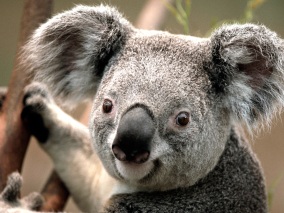 Rys.1 Koala w swoim naturalnym środowisku.Czwarty akapit przykładowy tekst przykładowy tekst przykładowy tekst przykładowy tekst przykładowy tekst. Pierwsze wyróżnienie podrozdziału drugiegoCytat akapit przykładowy tekst przykładowy tekst przykładowy tekst przykładowy tekst przykładowy tekst przykładowy tekst przykładowy tekst przykładowy tekst przykładowy tekst przykładowy tekst przykładowy tekst przykładowy tekst przykładowy tekst przykładowy tekst przykładowy tekst przykładowy tekst przykładowy tekst przykładowy tekst przykładowy tekst przykładowy tekst przykładowy tekst.BibliografiaOlszewski A., Organizacja i zarządzanie procesem produkcyjnym w przemyśle spożywczym, Łomża, Wyd.PWSIiP, 2011, ISBN 978-83-60571-19-4.Litwiniuk A., Niźnikowski T., Stelmach M., Narciarstwo zjazdowe. Wybrane aspekty, Łomża, wyd. PWSIiP, 2012, ISBN 978-83-60571-20-0.